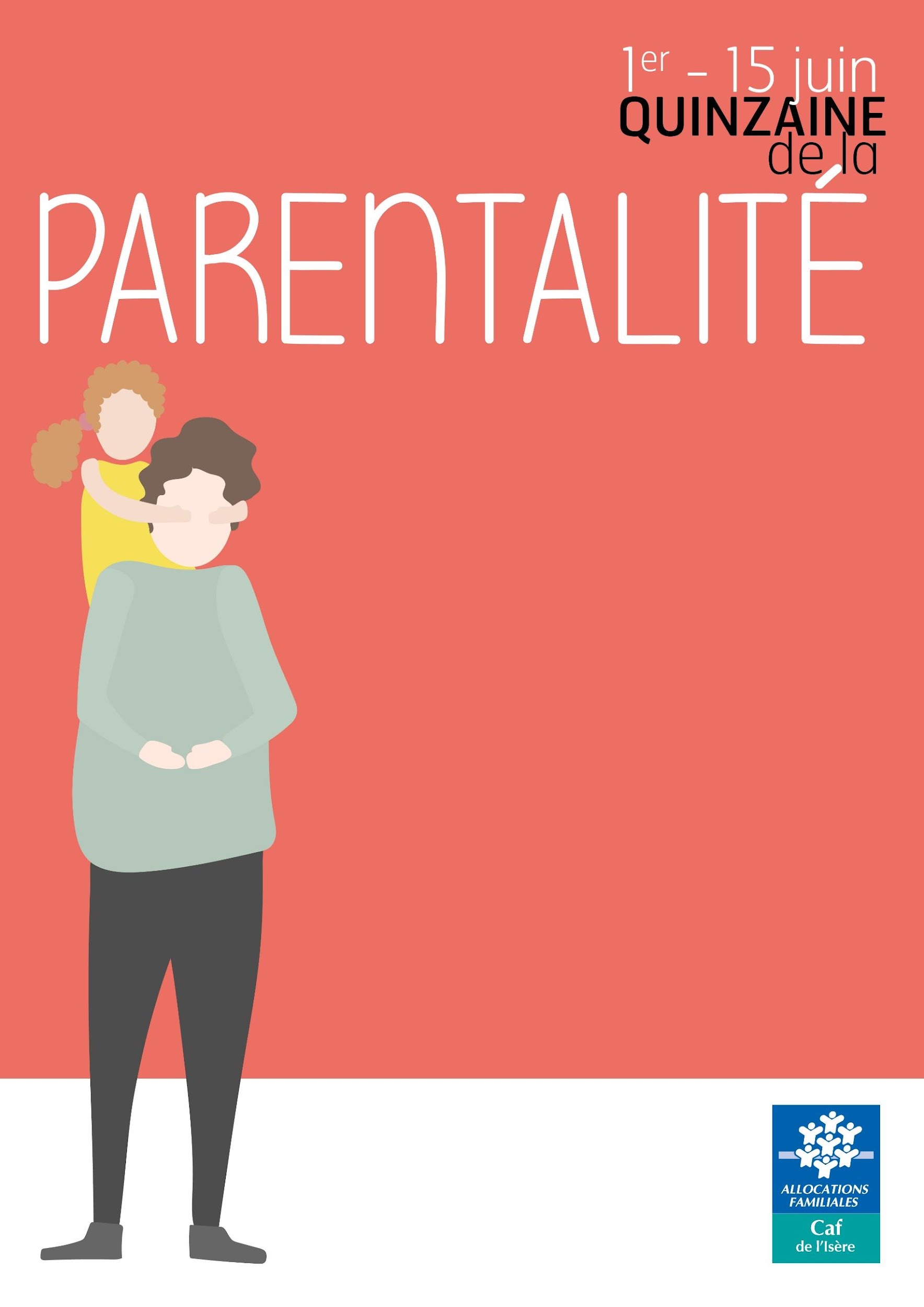 La dépression du post partum “regards croisés” en présence de professionnels de la parentalitéJeudi 9 juin de 20h à 21h15 Mercure Centre Alpotel12 bd Maréchal Joffre Grenoble